ДЕНЬ ЗАЩИТЫ ДЕТЕЙ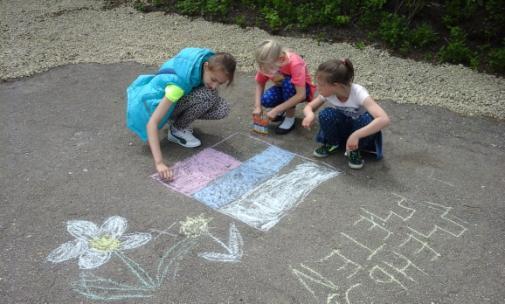 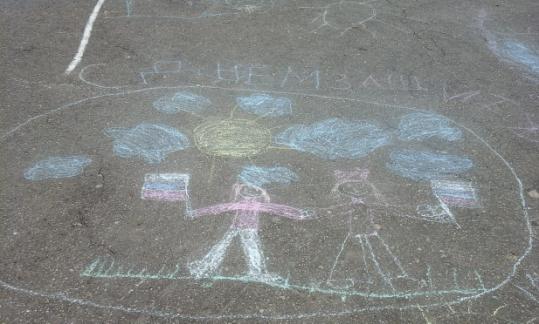 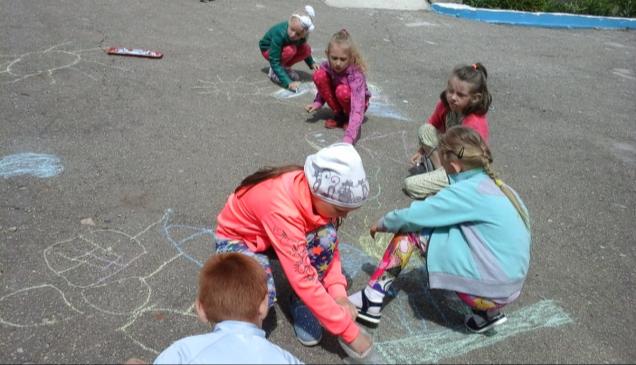 ИГРА-ВИКТОРИНА ПО СКАЗКАМ                              А.С. ПУШКИНА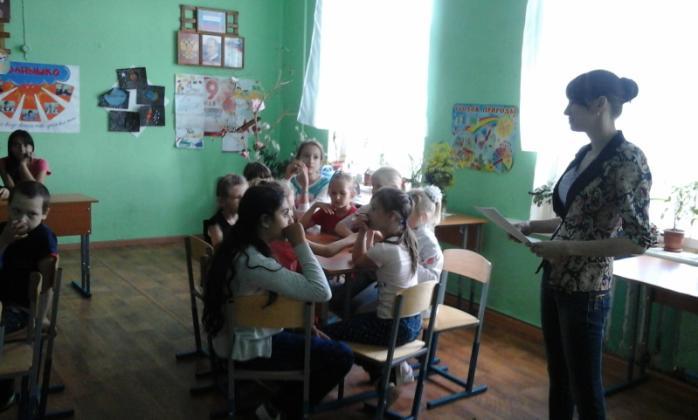 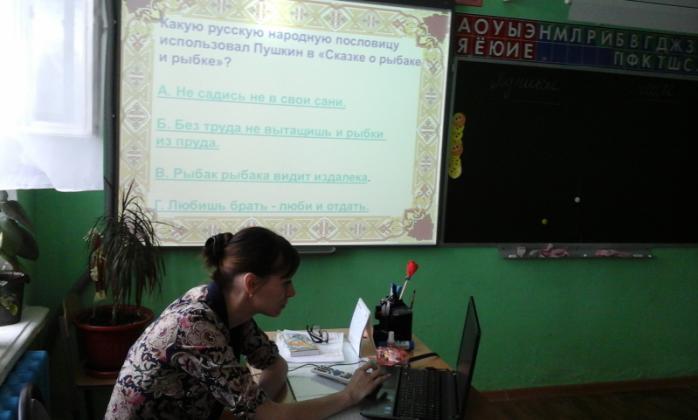 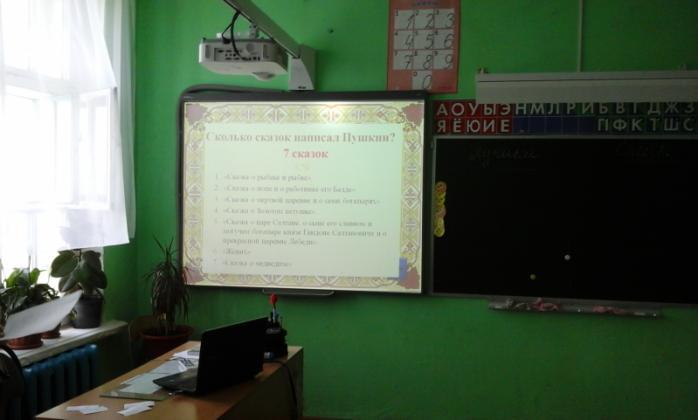 СКАЗОЧНАЯ ЭСТАФЕТА 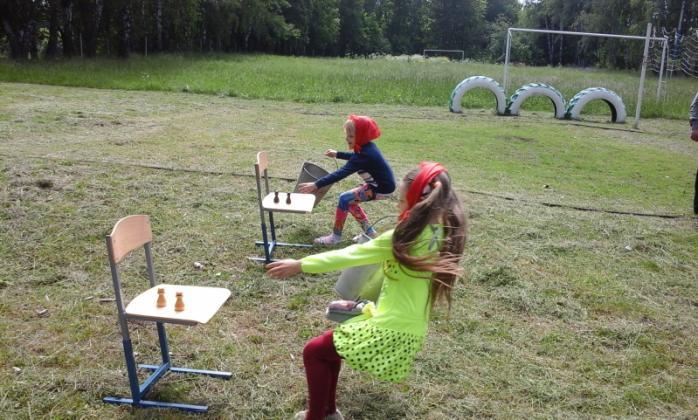 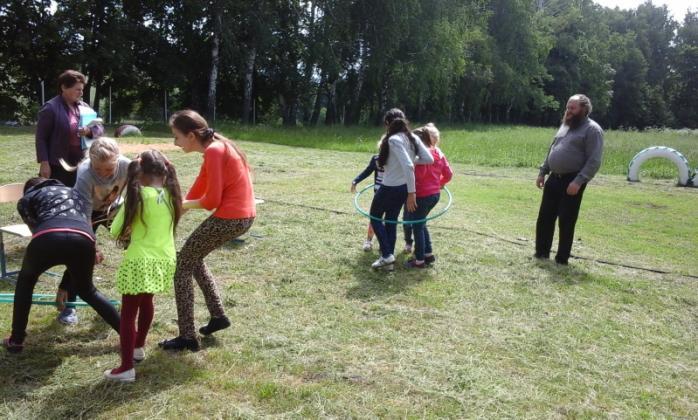 ЭКСКУРСИЯ НА ЖИВОТНОВОДЧЕСКИЙ КОМПЛЕКС ООО СП «РАССВЕТ»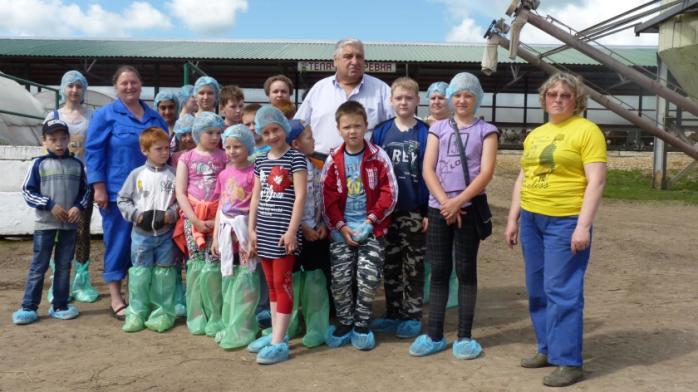 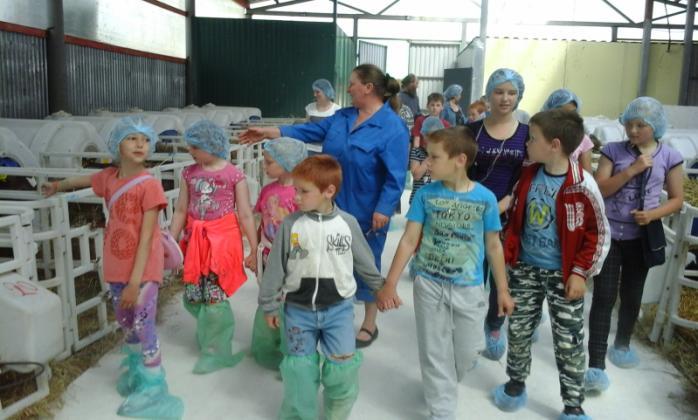 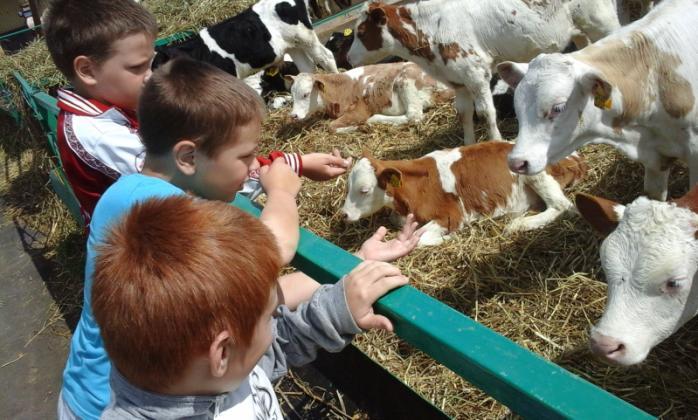 ПОСЕЩЕНИЕ ЦЕРКВИ БОГОЯВЛЕНИЯ ГОСОДНЕ С. ОВСЯННИКОВО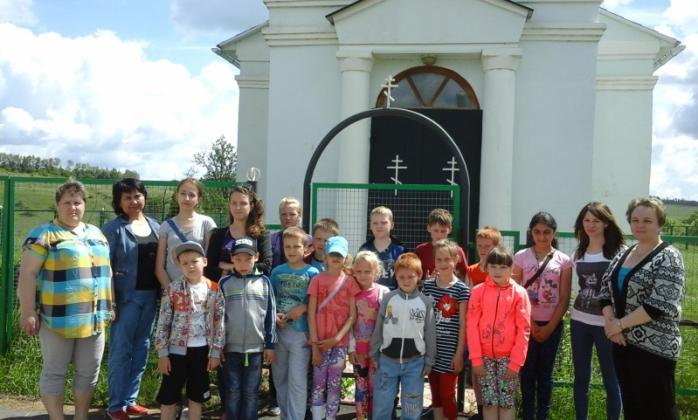 ЭКСКУРСИЯ В КРАЕВЕДЧЕСКИЙ МУЗЕЙ      Г. ЕФРЕМОВ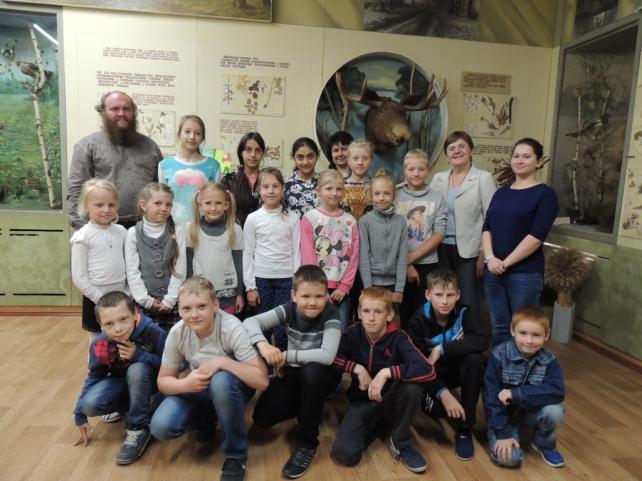 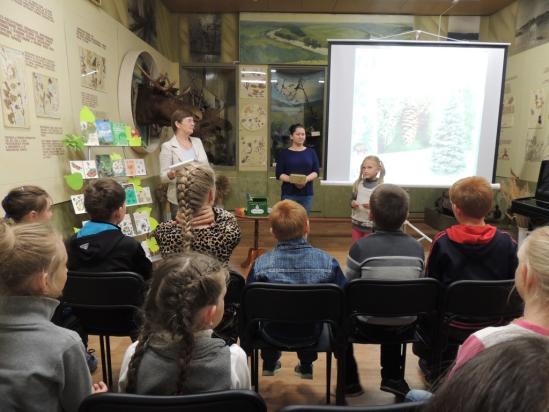 ВЕСЁЛЫЕ СТАРТЫ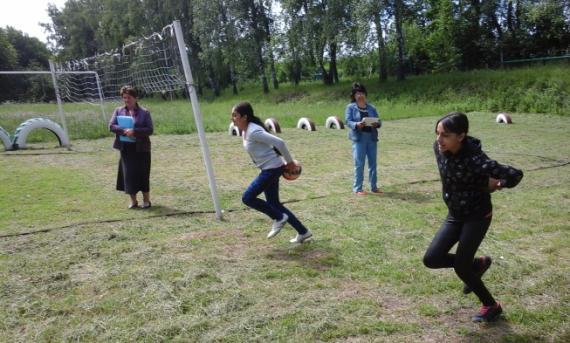 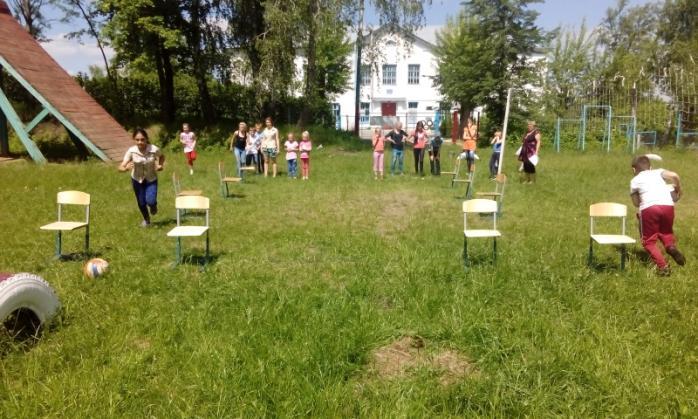 СПОРТИВНАЯ ВИКТОРИНА ПО ВИДАМ СПОРТА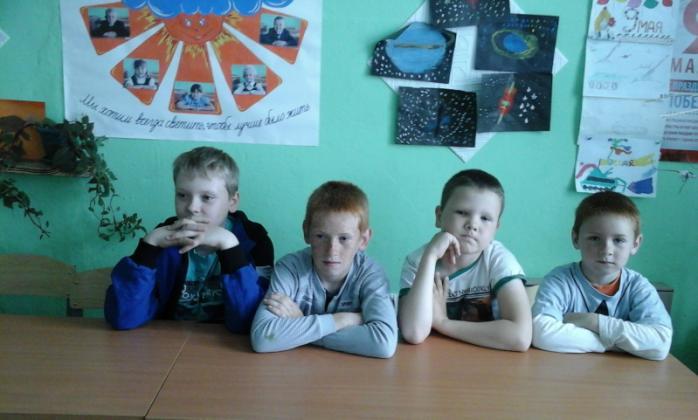 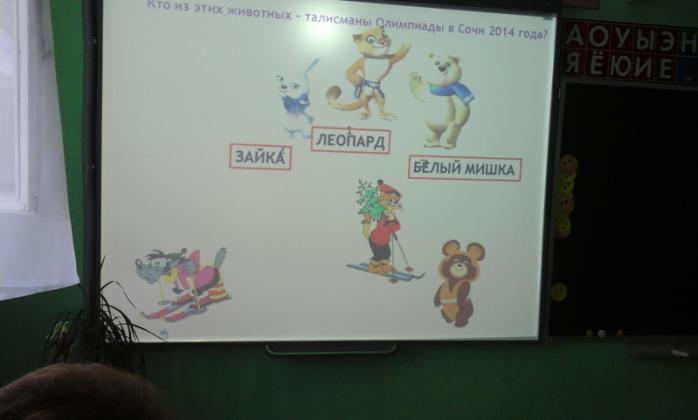 МИТИНГ, ПОСВЯЩЁННЫЙ ДНЮ ПАМЯТИ И СКОРБИ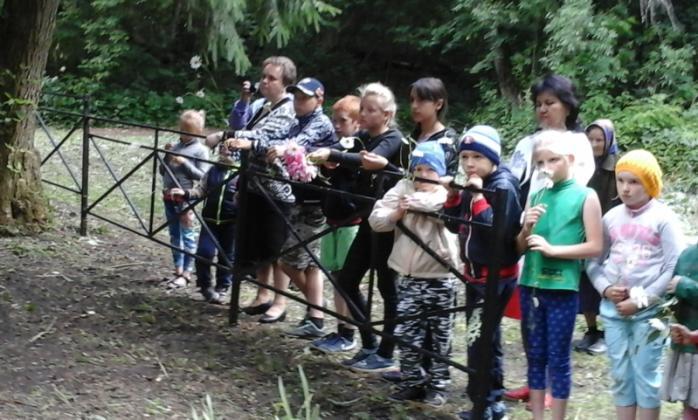 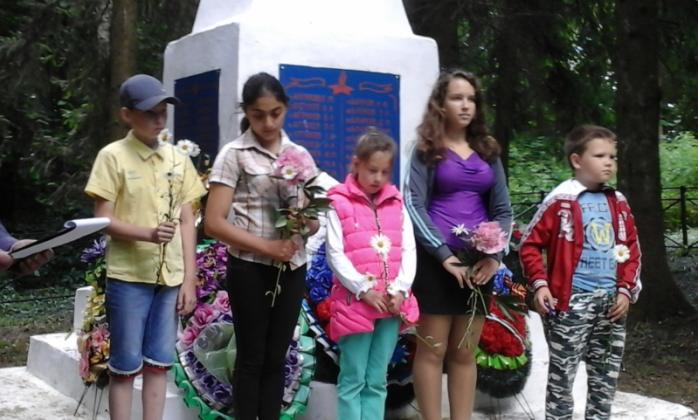 УТРЕННЯЯ ЗАРЯДКА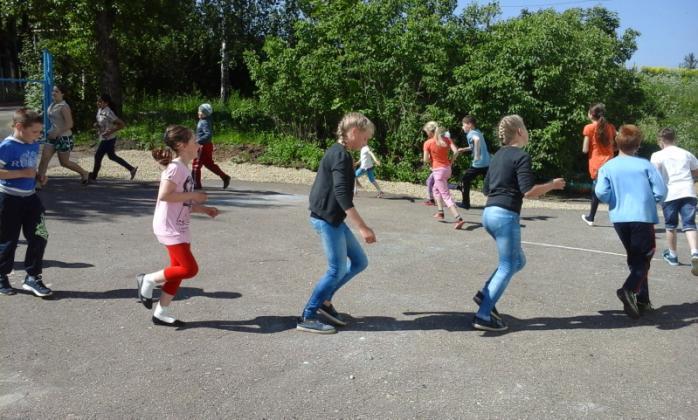 ИГРЫ НА СВЕЖЕМ ВОЗДУХЕ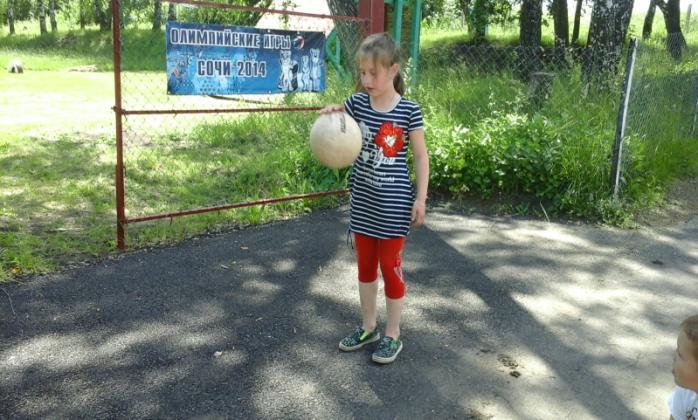 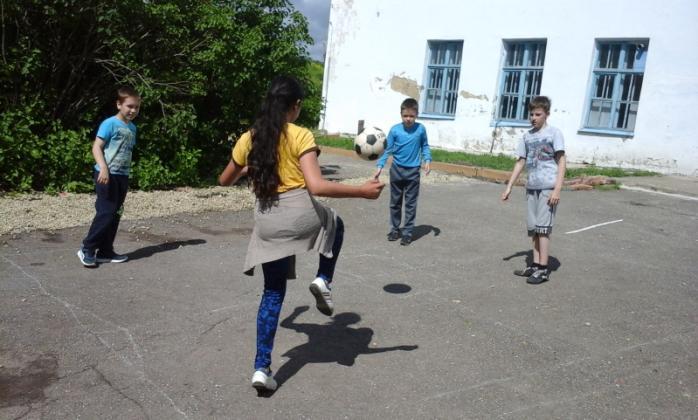 ДНЕВНОЙ СОН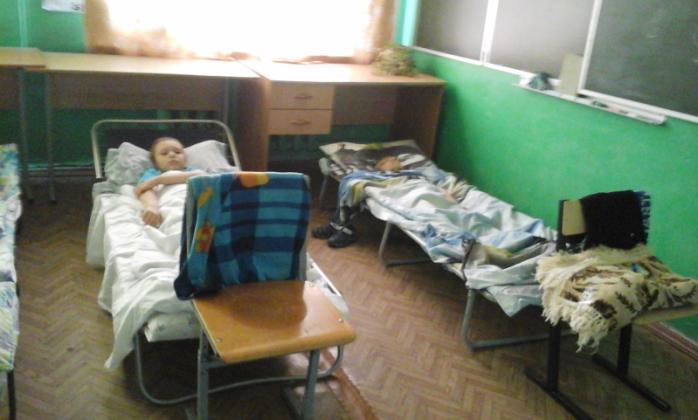 